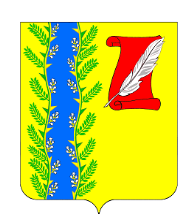 Об установлении порядка применения бюджетной классификации Российской Федерации в части, относящейся к бюджету Пушкинского сельского поселения Гулькевичского района на 2020 годВ целях установления, детализации и определения порядка применения бюджетной   классификации   Российской   Федерации   в   части,    относящейся   к   бюджету  Пушкинского сельского поселения  Гулькевичского   района,  п о с т а н о в л я ю:1. Установить Порядок применения целевых статей расходов в части, относящейся к бюджету Пушкинского сельского поселения  Гулькевичского   района (далее – Порядок) (приложение № 1).2. Утвердить перечень видов доходов бюджета Пушкинского сельского поселения  Гулькевичского   района и соответствующих им кодов подвидов (групп, аналитических групп) доходов бюджета, главными администраторами которых являются администрация Пушкинского сельского поселения  Гулькевичского   района, и (или) находящиеся в их ведении казенные учреждения (приложение № 2).3. Утвердить перечень кодов источников финансирования дефицитов бюджетов и соответствующих им кодов видов (подвидов,  аналитических групп) источников финансирования дефицитов бюджетов, главными администраторами которых являются администрация Пушкинского сельского поселения  Гулькевичского   района (приложение № 3).4. Установить, что перечень и коды целевых статей расходов бюджетов муниципальных образований Краснодарского края, финансовое обеспечение которых осуществляется за счет межбюджетных субсидий, субвенций и иных межбюджетных трансфертов, имеющих целевое назначение, определяются в порядке согласно приложению № 1 к настоящему постановлению.5. Главному специалисту администрации Пушкинского сельского поселения Гулькевичского района осуществлять постоянный контроль за применением бюджетной классификации Российской Федерации, используемой для составления и исполнения бюджета Пушкинского сельского поселения  Гулькевичского   района  в соответствии с Порядком и обеспечить при необходимости своевременное внесение в него соответствующих изменений.6.  Контроль за выполнением настоящего постановления оставляю за собой.7. Настоящий постановление вступает в силу со дня его подписания и распространяет свое действие на правоотношения, возникшие                                      с 1 января 2020 года.Исполняющий обязанностиглавы Пушкинского сельского поселения Гулькевичского района                                                                        Е.В. Берсенева АДМИНИСТРАЦИЯ ПУШКИНСКОГО СЕЛЬСКОГО ПОСЕЛЕНИЯ ГУЛЬКЕВИЧСКОГО РАЙОНААДМИНИСТРАЦИЯ ПУШКИНСКОГО СЕЛЬСКОГО ПОСЕЛЕНИЯ ГУЛЬКЕВИЧСКОГО РАЙОНААДМИНИСТРАЦИЯ ПУШКИНСКОГО СЕЛЬСКОГО ПОСЕЛЕНИЯ ГУЛЬКЕВИЧСКОГО РАЙОНААДМИНИСТРАЦИЯ ПУШКИНСКОГО СЕЛЬСКОГО ПОСЕЛЕНИЯ ГУЛЬКЕВИЧСКОГО РАЙОНААДМИНИСТРАЦИЯ ПУШКИНСКОГО СЕЛЬСКОГО ПОСЕЛЕНИЯ ГУЛЬКЕВИЧСКОГО РАЙОНАПОСТАНОВЛЕНИЕПОСТАНОВЛЕНИЕПОСТАНОВЛЕНИЕПОСТАНОВЛЕНИЕПОСТАНОВЛЕНИЕот24.12.2019 № 171с. Пушкинскоес. Пушкинскоес. Пушкинскоес. Пушкинскоес. Пушкинское